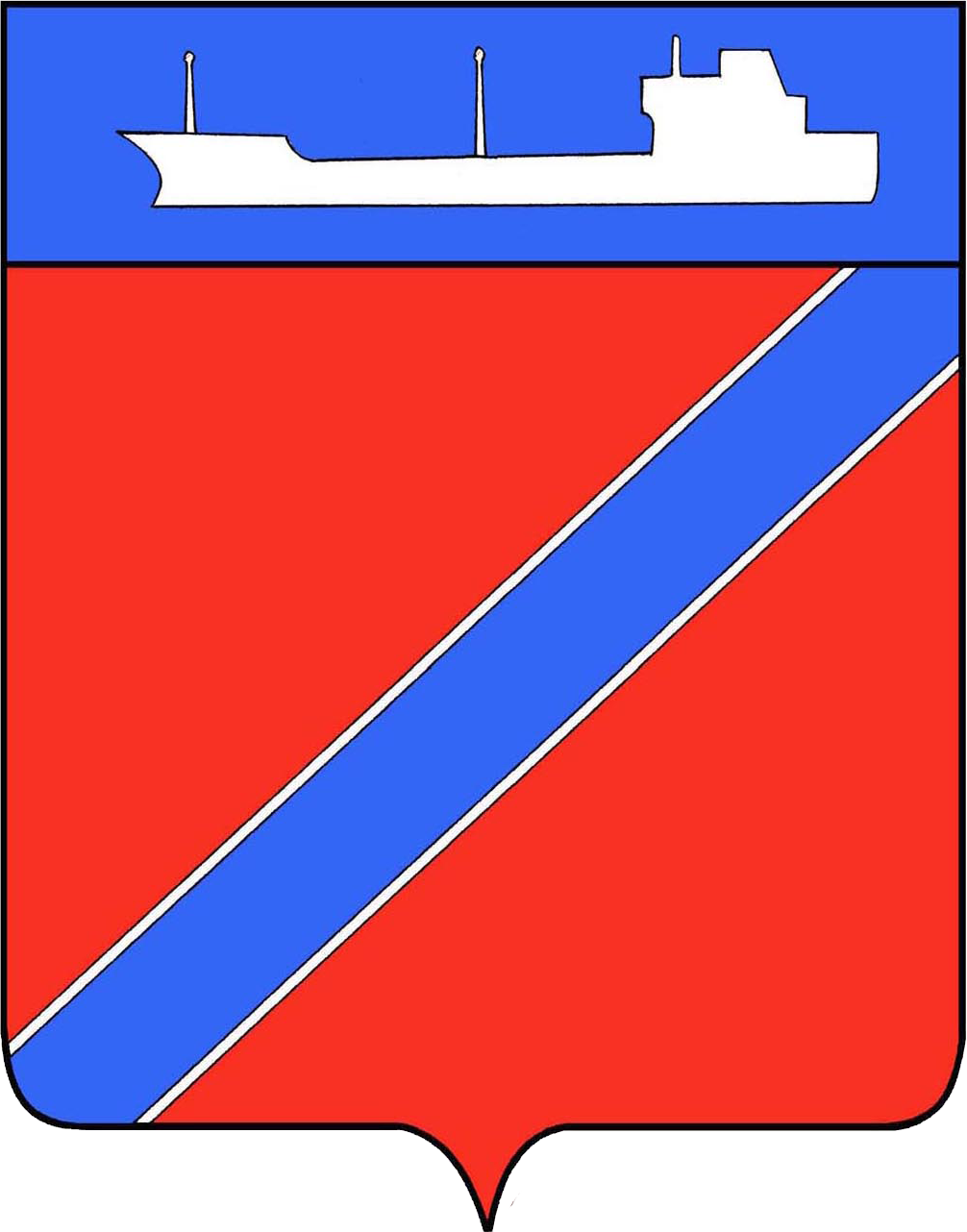 ПОСТАНОВЛЕНИЕАДМИНИСТРАЦИИ ТУАПСИНСКОГО ГОРОДСКОГО ПОСЕЛЕНИЯ               ТУАПСИНСКОГО РАЙОНА от  27.06.2017г.                                                            №    921г. ТуапсеО внесении изменений  в  постановление  администрации Туапсинского  городского поселения Туапсинского района от 24 мая 2017 года №744 «Об  утверждении  муниципальной программы   «Формирование современной городской среды» на 2017 год на территории Туапсинского  городского поселения Туапсинского района»В соответствии с Федеральным законом  от 6 октября 2003года № 131-ФЗ «Об общих принципах организации  местного самоуправления в Российской Федерации», Уставом Туапсинского  городского поселения, п о с т а н о в л я ю:1. Внести  в постановление  администрации Туапсинского  городского поселения Туапсинского района от 24 мая 2017 года №744 «Об  утверждении  муниципальной программы  «Формирование современной городской среды» на 2017 год на территории Туапсинского  городского поселения Туапсинского района» изменения,  изложив  приложение №1 «Состав и ресурсное обеспечение муниципальной программы "Формирование современной городской среды" на 2017 год на территории Туапсинского городского поселения  Туапсинского района» в редакции согласно  приложению к настоящему  постановлению.2. Опубликовать настоящее постановление в газете «Черноморье сегодня», разместить на официальном  сайте  администрации Туапсинского  городского поселения в информационно - телекоммуникационной сети «Интернет».3. Постановление вступает в силу со дня его подписания.Глава   Туапсинскогогородского поселения Туапсинского района  								А.В.ЧеховПриложение 1к Муниципальной программе     «Формирование  современной   городской среды на 2017 год»      на территории Туапсинского           городского поселения           Туапсинского района  Состав и ресурсное обеспечение муниципальной программы"Формирование современной городской среды" на 2017 год    на территории Туапсинского городского поселения  Туапсинского района*Запланированные виды работ: Замена и ремонт дорожного покрытия,  устройство покрытий пешеходных дорожек, озеленение территории, установка малых архитектурных форм,   обустройство детских и спортивных площадок, обеспечение доступности для  маломобильных групп населения.N п/пНаименование программы, подпрограммы, отдельного мероприятия/источник финансированияОтветственный исполнитель  Период реализации Программы(2017 год)Тыс.рублейПрограмма, всего:Отдел архитектуры и градостроительства Администрации Туапсинского городского поселения;Отдел жилищно-коммунального хозяйстваАдминистрации Туапсинского городского поселения;44 428,12 - бюджет города-  внебюджетные источникиОтдел архитектуры и градостроительства Администрации Туапсинского городского поселения;Отдел жилищно-коммунального хозяйстваАдминистрации Туапсинского городского поселения;4 038,92- краевой  бюджетОтдел архитектуры и градостроительства Администрации Туапсинского городского поселения;Отдел жилищно-коммунального хозяйстваАдминистрации Туапсинского городского поселения;15 751,8 - федеральный бюджетОтдел архитектуры и градостроительства Администрации Туапсинского городского поселения;Отдел жилищно-коммунального хозяйстваАдминистрации Туапсинского городского поселения;24 637,41.ПодпрограммыОтдел архитектуры и градостроительства Администрации Туапсинского городского поселения;Отдел жилищно-коммунального хозяйстваАдминистрации Туапсинского городского поселения;1.1.Подпрограмма «Благоустройство дворовых территорий города  Туапсе»Отдел жилищно-коммунального хозяйстваАдминистрации Туапсинского городского поселения;29 618,821.1.1.- бюджет города- внебюджетные источникиОтдел жилищно-коммунального хозяйстваАдминистрации Туапсинского городского поселения;2 692,621.1.1.- краевой бюджетОтдел жилищно-коммунального хозяйстваАдминистрации Туапсинского городского поселения;10 501,221.1.1.- федеральный бюджетОтдел жилищно-коммунального хозяйстваАдминистрации Туапсинского городского поселения;16 424,981.1.1. Мероприятия подпрограммы1.1.1.Благоустройство дворовых территорий согласно Адресному перечню дворовых территорий, подлежащих благоустройству в 2017 году*Благоустройство дворовой территории жилого дома №17 по  ул.Новицкого  в г.Туапсе» 2647,791.1.1.Благоустройство дворовых территорий согласно Адресному перечню дворовых территорий, подлежащих благоустройству в 2017 году*«Благоустройство дворовой территории жилых домов №14 и №16а по ул.Звездная в г.Туапсе»3398,311.1.1.Благоустройство дворовых территорий согласно Адресному перечню дворовых территорий, подлежащих благоустройству в 2017 году*«Благоустройство дворовой территории жилого дома №6 по ул.Гоголя в г.Туапсе»2089,941.1.1.Благоустройство дворовых территорий согласно Адресному перечню дворовых территорий, подлежащих благоустройству в 2017 году*«Благоустройство внутридворовой  по адресу : Россия, Краснодарский край, г.Туапсе, ул. Московских строителей д.1и д.2»3778,791.1.1.Благоустройство дворовых территорий согласно Адресному перечню дворовых территорий, подлежащих благоустройству в 2017 году*«Благоустройство дворовой территории жилого дома №17 по ул. Керченская в г.Туапсе»3647,011.1.1.Благоустройство дворовых территорий согласно Адресному перечню дворовых территорий, подлежащих благоустройству в 2017 году*«Благоустройство дворовой территории жилого дома №24 по ул. Войкова в г.Туапсе»2646,991.1.1.Благоустройство дворовых территорий согласно Адресному перечню дворовых территорий, подлежащих благоустройству в 2017 году*«Благоустройство дворовой территории жилых домов №6,8 по ул. Кириченко в г.Туапсе»3554,791.1.1.Благоустройство дворовых территорий согласно Адресному перечню дворовых территорий, подлежащих благоустройству в 2017 году*«Благоустройство дворовой территории жилых домов №№ 3,5,7 по ул. Ленинградская в г.Туапсе»3089,951.1.1.Благоустройство дворовых территорий согласно Адресному перечню дворовых территорий, подлежащих благоустройству в 2017 году*«Благоустройство дворовой территории жилых домов      № 8,9 по ул. Войкова в г.Туапсе»3064,551.1.1.Благоустройство дворовых территорий согласно Адресному перечню дворовых территорий, подлежащих благоустройству в 2017 году*«Благоустройство дворовой территории жилого дома №5 по ул. Б.Хмельницкого в г.Туапсе»1699,961.2.Подпрограмма "Благоустройство муниципальных территорий общего пользования города Туапсе"Отдел архитектуры и градостроительства Администрации Туапсинского городского поселения;14 809,30  1.2.- бюджет города1 346,301.2.- краевой  бюджет5 250,571.2.- федеральный бюджет8 212,43 1.2.1.Благоустройство общественной территории*«Благоустройство сквера  «Каменный цветок» по адресу: ул.Октябрьской революции, г.Туапсе»9 789,001.2.1.Благоустройство общественной территории*«Благоустройство сквера возле ЗАГС» по адресу: пл.Октябрьской Революции,2 - Морской бульвар,2 в г.Туапсе5 020,301.3Актуализация Правил благоустройства территории города Туапсе в соответствии с федеральными требованиями0